В соответствии со статьей 9 Федерального закона Российской Федерации от 25 декабря 2008 года № 273-ФЗ «О противодействии коррупции», Федеральным законом от 27 июля 2004 года № 79-ФЗ «О государственной гражданской службе Российской Федерации», п р и к а з ы в а ю:1. Утвердить порядок уведомления представителя нанимателя о фактах обращения в целях склонения  государственных гражданских служащих министрества социального развития Оренбургской области к совершению коррупционных правонарушений согласно приложению.2. Контроль за исполнением настоящего приказа оставляю за собой.3. Приказ вступает в силу со дня его подписания.Министр                                                                                             Т.С.СамохинаПорядокуведомления представителя нанимателя о фактах обращения в целях склонения  государственных гражданских служащих министерства социального развития Оренбургской области к совершению коррупционных правонарушений1. Настоящий Порядок разработан в соответствии с частью 5 статьи 9 Федерального закона от 25 декабря 2008 года № 273-ФЗ «О противодействии коррупции».2. Государственные гражданские служащие министерства социального развития Оренбургской области (далее – гражданские служащие) обязаны уведомлять представителя нанимателя обо всех случаях обращения к ним каких-либо лиц в целях склонения их к совершению коррупционных правонарушений.3. Гражданский служащий вправе сообщить представителю нанимателя о ставших известными ему фактах совершения другими гражданскими служащими коррупционных правонарушений, непредставления либо предоставления заведомо недостоверных (неполных) сведений о доходах, расходах, об имуществе и обязательствах имущественного характера.4. В случае если склонение гражданского служащего осуществляется со стороны представителя нанимателя, уведомление направляется в УМВД России по Оренбургской области, Управление ФСБ России по Оренбургской области, прокуратуру Оренбургской области.5. Уведомление представителя нанимателя о фактах обращения в целях склонения гражданского служащего к совершению коррупционных правонарушений (далее – уведомление) осуществляется письменно по форме согласно приложению № 1 к настоящему Порядку путем передачи его в отдел государственной гражданской службы, кадровой и антикоррупционной политики министерства социального развития Оренбургской области  (далее – отдел) или направления уведомления по почте.6. В случае нахождения гражданского служащего в служебной командировке, отпуске или на больничном (вне места прохождения службы) он обязан уведомить представителя нанимателя незамедлительно любыми доступными средствами связи, а по прибытии к месту прохождения службы оформить соответствующее уведомление в письменной форме.7. В уведомлении должны быть указаны следующие сведения:фамилия, имя, отчество гражданского служащего, замещаемая должность в органе исполнительной власти Оренбургской области; все известные сведения о физическом (юридическом) лице, склоняющем гражданского служащего к совершению правонарушения (фамилия, имя, отчество, должность, наименование юридического лица и т.д.); сущность коррупционного правонарушения (злоупотребление должностными полномочиями, нецелевое расходование бюджетных средств, превышение должностных полномочий, присвоение полномочий должностного лица, незаконное участие в предпринимательской деятельности, получение взятки, дача взятки, служебный подлог и т.д.);способ склонения к правонарушению (подкуп, угроза, обещание, обман, насилие и т.д.);время, дата и место  склонения к правонарушению;обстоятельства склонения к коррупционному правонарушению (телефонный разговор, личная встреча, почтовое отправление и т.д.), а также информация об отказе (согласии) принять предложение лица о совершении коррупционного правонарушения;дата подачи уведомления;подпись гражданского служащего.8. Уведомление, поступившее на имя представителя нанимателя, регистрируется специалистом отдела, ответственным за работу по профилактике коррупционных и иных правонарушений, в день поступления в специальном журнале по форме согласно приложению № 2 к настоящему Порядку. Журнал должен быть прошит, пронумерован и заверен оттиском печати.9. Специалист отдела, ответственный за работу по профилактике коррупционных и иных правонарушений, выдает гражданскому служащему, направившему уведомление, под роспись талон-уведомление по форме согласно приложению № 3 к настоящему Порядку.10. Талон-уведомление состоит из двух частей: корешка талона-уведомления и талона-уведомления. После заполнения корешок талона-уведомления остается у специалиста отдела, ответственного за работу по профилактике коррупционных и иных правонарушений, а талон-уведомление вручается гражданскому служащему, направившему уведомление.В случае если уведомление поступило по почте, талон-уведомление направляется гражданскому служащему, направившему уведомление, по почте заказным письмом.11. Конфиденциальность полученных сведений обеспечивается представителем нанимателя и отделом.12. Организация проверки сведений о случаях обращения к гражданскому служащему в связи с исполнением служебных обязанностей каких-либо лиц в целях склонения его к совершению коррупционных правонарушений или о ставших известными фактах обращения к иным гражданским служащим каких-либо лиц в целях склонения их к совершению коррупционных правонарушений осуществляется отделом по поручению представителя нанимателя путем направления уведомлений в УМВД России по Оренбургской области, Отдел ФСБ России по Оренбургской области, прокуратуру Оренбургской области, проведения бесед с гражданскими служащими, подавшими уведомление, указанными в уведомлении, иными гражданскими служащими, получения от гражданского служащего пояснения по сведениям, изложенным в уведомлении.13. Уведомление направляется представителем нанимателя в УМВД России по Оренбургской области, Управление ФСБ России по Оренбургской области, прокуратуру Оренбургской области не позднее 10 дней со дня его регистрации в журнале. По решению представителя нанимателя уведомление может направляться одновременно как во все перечисленные государственные органы, уполномоченные на осуществление оперативно-розыскной деятельности, так и в один из них в соответствии с их компетенцией.14. Проверка сведений о случаях обращения к гражданскому служащему в связи с исполнением служебных обязанностей каких-либо лиц в целях склонения его к совершению коррупционных правонарушений или о ставших известными фактах обращения к иным гражданским служащим каких-либо лиц в целях склонения их к совершению коррупционных правонарушений проводится УМВД России по Оренбургской области, Управление ФСБ России по Оренбургской области, прокуратурой Оренбургской области в соответствии с законодательством Российской Федерации. Результаты проверки доводятся до представителя нанимателя. 15. Представителем нанимателя принимаются меры по защите гражданского служащего, направившего уведомление, в части обеспечения гражданскому служащему гарантий предотвращающих его неправомерное увольнение, перевод на нижестоящую должность, лишение или снижение размера премии, перенос времени отпуска, привлечение к дисциплинарной ответственности в период рассмотрения представленного гражданским служащим уведомления.16. Государственная защита гражданского служащего, уведомившего представителя нанимателя, государственные органы, уполномоченные на осуществление оперативно-розыскной деятельности, в связи с его участием в качестве потерпевшего или свидетеля обеспечивается в порядке и на условиях, установленных Федеральным законом от 20 августа 2004 года № 119-ФЗ «О государственной защите потерпевших, свидетелей и иных участников уголовного судопроизводства».17. Невыполнение гражданским служащим должностной (служебной) обязанности, предусмотренной частью 1 статьи 9 Федерального закона от 25 декабря 2008 года № 273-ФЗ «О противодействии коррупции», является правонарушением, влекущим его увольнение с государственной гражданской  службы либо привлечение его к иным видам ответственности в соответствии с законодательством Российской Федерации.18. В случае принятия решения о  привлечении к дисциплинарной ответственности гражданского служащего за неисполнение обязанности, предусмотренной частью 1 статьи 9 Федерального закона от 25 декабря                2008 года № 273-ФЗ «О противодействии коррупции», обоснованность данного решения рассматривается на заседании комиссии по соблюдению требований к служебному поведению государственных гражданских служащих и урегулированию конфликта интересов.Уведомлениео фактах обращения в целях склонения гражданского служащегок совершению коррупционных правонарушений    1.  Уведомляю о факте обращения в целях склонения меня к коррупционному правонарушению (далее – склонение к правонарушению) со стороны __________________________________________________________________.(указывается Ф.И.О., должность, все известные сведения о физическом  (юридическом) лице, склоняющем к правонарушению)    2. Склонение к правонарушению производилось в целях осуществления  мною _____________________________________________________________                                    (указывается сущность предполагаемого правонарушения)__________________________________________________________________.    3. Склонение    к     правонарушению     осуществлялось     посредством__________________________________________________________________.                                        (способ склонения: подкуп, угроза, обман и т.д.)    4. Склонение к   правонарушению  произошло   в ___ ч. ___ м., «__»___________ 20__ г. в ___________________________________________ __________________________________________________________________.(адрес места склонения гражданского служащего)    5. Склонение к правонарушению производилось __________________________________________________________________(обстоятельства склонения: телефонный разговор, личная встреча, почта и др.)__________________________________________________________________     6. Информация об отказе (согласии) принять предложение лица о совершении коррупционного правонарушения ____________________________________________________________________.                                     _______________________________                          __________________            (дата подачи уведомления)                                                     (подпись)ЖУРНАЛрегистрации уведомлений государственными гражданскими служащими о возникновении личной заинтересованности, которая приведет или может привести к конфликту интересов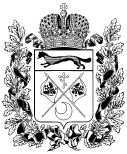 МИНИСТЕРСТВОСОЦИАЛЬНОГО развитияОРЕНБУРГСКОЙ ОБЛАСТИ(Минсоцразвития Оренбургской области)ПРИКАЗ06.12.2016 № 734г.ОренбургОб утверждении порядка уведомления представителя нанимателя о фактах обращения в целях склонения  государственных гражданских служащих министрества социального развития Оренбургской области к совершению коррупционных правонарушенийПриложение к приказу министерства социального развития Оренбургской областиот ______________ № ________Приложение № 1 Порядка уведомления представителя нанимателя о фактах обращения в целях склонения  государственных гражданских служащих министерства социального развития Оренбургской области к совершению коррупционных правонарушений от _____________ № _______________________________________от ______________________________(Ф.И.О. гражданского служащего)_________________________________________(замещаемая должность в органе исполнительной власти Оренбургской области)Приложение № 3Порядка уведомления представителя нанимателя о фактах обращения в целях склонения  государственных гражданских служащих министерства социального развития Оренбургской области к совершению коррупционных правонарушений от _____________ № _______№ 
п/пДата    
регистрации
уведомленияФамилия, инициалы, замещаемая должность гражданского служащего,  
 подавшего уведомлениеПодпись  
гражданского служащего, регистрирующего уведомлениеПодпись   
гражданского  служащего, подавшего  
уведомление13478